Canterbury Festival 2024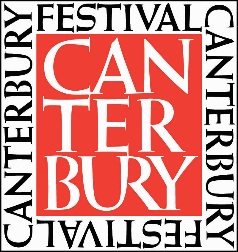 
Please email this form in word format by Friday 28 June 2024.Email: amandaseftonhogg@canterburyfestival.co.uk Beautiful Noise - A Community Music Celebration 2024If you have previously attended the Canterbury Festival, you will have experienced the warm, positive response of performers and audiences expressed throughout our programme of cultural events. Beautiful Noise - A Community Music Celebration on Saturday 19 October (11am to 5pm) provides a wonderful opportunity to be involved in an all-inclusive, joyous day of music-making and community performance.Beautiful Noise - A Community Music Celebration aims to shine a spotlight on local musicians, singers and performers across numerous locations throughout Canterbury and we welcome you to consider being part of this unique, annual event. Beautiful Noise is open to all ages and all music genres. Performers are invited to perform in either an indoor or outdoor venue (please indicate your preference in the box provided overleaf). If you would like to be a part of Beautiful Noise - A Community Music Celebration, please complete this application form, and return it by Friday 28 June 2024. We also request you submit a photograph or a short video (max. 1 minute) of your performance, choir or band, for us to share on our social media pages from July this year. (Please note your video recording should be suitable for all ages and may need to be edited in length.) We hope this will be of interest to you and look forward to working with you as part of Canterbury Festival 2024.Please submit application via email in word format by Friday 28 June 2024.Email: amandaseftonhogg@canterburyfestival.co.ukPlease note: As we continue to live in a state of Covid awareness, we will endeavour to monitor the situation through the year to encourage safe interaction within the guidelines at the time. The safety of our performers and audiences will always be our top priority.19 October – 02 November

Beautiful Noise Day – Saturday 19 October 2024 Application Form Please fill in EVERY box on this form in order to ensure we have ALL the information needed for the Festival event flyer. Thank you. Please return this form as a word doc.
EVENT DETAILS: Individual/ Organisation Name:Brief Description: Please send a maximum of 25 words to describe you as an individual or your organisation for Festival marketing purposes.Music Genre:Age Range:Group Size:Preference on indoor or outdoor venue: We will try and accommodate your request, but this can’t be guaranteed.Technical Requirements: Technical support will be provided but please keep this to the minimum. Please note we do not provide any instruments or amps.Video permission: if you are happy for us to share your photograph or short video online, please indicate yes or no in the box.CONTACT DETAILS: (This will not be published)Contact Name:Email Address:On the day Contact Number:Emergency Contact Number: